Favor de entregar personalmente esta solicitud en el Departamento de Superación Académica, cubículo 002, edificio "B", planta baja.SI/01-SAd							 SECRETARÍA ADMINISTRATIVA (1 DE 3)Favor de entregar personalmente esta solicitud en el Departamento de Superación Académica, cubículo 002, edificio "B", planta baja.SI/02-DSA					 DEPARTAMENTO DE SUPERACIÓN ACADEMICA (2 DE 3)Favor de entregar personalmente esta solicitud en el Departamento de Superación Académica, cubículo 002, edificio "B", planta baja.SI/03-Acad									 ACUSE ACADÉMICO (3 DE 3)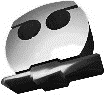 SUBPROGRAMA 126 “DESARROLLO PROFESIONAL”USO EXCLUSIVAMENTE DE PAIP, PAL O INGR. EXTRAORD.Solicitud vigente 2024-A. Publicado el 01/02/2024FACULTAD DE QUÍMICADEPARTAMENTO DE SUPERACIÓN ACADÉMICA55-56-22-35-18 y 55-56-22-37-10Nombre del académico:Nombre del académico:Nombre del académico:Nombre del académico:Nombre del académico:Firma:Depto.:Categoría / Nivel / Horas:Categoría / Nivel / Horas:Categoría / Nivel / Horas:Categoría / Nivel / Horas:Categoría / Nivel / Horas:Teléfono:Teléfono:Correo:Correo:@     @     @     @     @     @     @     Nombre de la actividad que se realizará (Especifique si es congreso, simposio, jornada, foro, estancia, curso, etcétera):Nombre de la actividad que se realizará (Especifique si es congreso, simposio, jornada, foro, estancia, curso, etcétera):Nombre de la actividad que se realizará (Especifique si es congreso, simposio, jornada, foro, estancia, curso, etcétera):Nombre de la actividad que se realizará (Especifique si es congreso, simposio, jornada, foro, estancia, curso, etcétera):Nombre de la actividad que se realizará (Especifique si es congreso, simposio, jornada, foro, estancia, curso, etcétera):Nombre de la actividad que se realizará (Especifique si es congreso, simposio, jornada, foro, estancia, curso, etcétera):Nombre de la actividad que se realizará (Especifique si es congreso, simposio, jornada, foro, estancia, curso, etcétera):Nombre de la actividad que se realizará (Especifique si es congreso, simposio, jornada, foro, estancia, curso, etcétera):Nombre de la actividad que se realizará (Especifique si es congreso, simposio, jornada, foro, estancia, curso, etcétera):Nombre de la actividad que se realizará (Especifique si es congreso, simposio, jornada, foro, estancia, curso, etcétera):Nombre de la actividad que se realizará (Especifique si es congreso, simposio, jornada, foro, estancia, curso, etcétera):Nombre de la actividad que se realizará (Especifique si es congreso, simposio, jornada, foro, estancia, curso, etcétera):Nombre de la actividad que se realizará (Especifique si es congreso, simposio, jornada, foro, estancia, curso, etcétera):Nombre de la actividad que se realizará (Especifique si es congreso, simposio, jornada, foro, estancia, curso, etcétera):Nombre de la actividad que se realizará (Especifique si es congreso, simposio, jornada, foro, estancia, curso, etcétera):Nombre de la actividad que se realizará (Especifique si es congreso, simposio, jornada, foro, estancia, curso, etcétera):Nombre de la actividad que se realizará (Especifique si es congreso, simposio, jornada, foro, estancia, curso, etcétera):Nombre de la actividad que se realizará (Especifique si es congreso, simposio, jornada, foro, estancia, curso, etcétera):Nombre de la actividad que se realizará (Especifique si es congreso, simposio, jornada, foro, estancia, curso, etcétera):Nombre de la actividad que se realizará (Especifique si es congreso, simposio, jornada, foro, estancia, curso, etcétera):Nombre de la actividad que se realizará (Especifique si es congreso, simposio, jornada, foro, estancia, curso, etcétera):Modalidad de la actividad:Modalidad de la actividad:Modalidad de la actividad:presencial:   presencial:   presencial:   presencial:   en línea en tiempo real:   en línea en tiempo real:   en línea en tiempo real:   en línea en tiempo real:   en línea en tiempo real:   a distancia diferido:   a distancia diferido:   a distancia diferido:   a distancia diferido:   a distancia diferido:   a distancia diferido:   a distancia diferido:   a distancia diferido:   mixta:   Lugar:Periodo de actividad dePeriodo de actividad dePeriodo de actividad dePeriodo de actividad de   /    /     a:    /    /      /    /     a:    /    /      /    /     a:    /    /      /    /     a:    /    /      /    /     a:    /    /   Periodo de estancia de:Periodo de estancia de:Periodo de estancia de:Periodo de estancia de:Periodo de estancia de:Periodo de estancia de:   /    /      a:    /    /      /    /      a:    /    /      /    /      a:    /    /      /    /      a:    /    /      /    /      a:    /    /      /    /      a:    /    /   día / mes / año           día / mes / añodía / mes / año           día / mes / añodía / mes / año           día / mes / añodía / mes / año           día / mes / añodía / mes / año           día / mes / añodía / mes / año         día / mes / añodía / mes / año         día / mes / añodía / mes / año         día / mes / añodía / mes / año         día / mes / añodía / mes / año         día / mes / añodía / mes / año         día / mes / añoModalidad y título del trabajo que presentará como ponente (puede resumirse):Modalidad y título del trabajo que presentará como ponente (puede resumirse):Modalidad y título del trabajo que presentará como ponente (puede resumirse):Modalidad y título del trabajo que presentará como ponente (puede resumirse):Modalidad y título del trabajo que presentará como ponente (puede resumirse):Modalidad y título del trabajo que presentará como ponente (puede resumirse):Modalidad y título del trabajo que presentará como ponente (puede resumirse):Modalidad y título del trabajo que presentará como ponente (puede resumirse):Modalidad y título del trabajo que presentará como ponente (puede resumirse):Modalidad y título del trabajo que presentará como ponente (puede resumirse):Modalidad y título del trabajo que presentará como ponente (puede resumirse):Cartel   Cartel   Cartel   Cartel   Cartel   Plenaria   Plenaria   Plenaria   Oral   Oral   Nombre del académico que se responsabilizará de las tareas durante el periodo de ausencia del académico:Nombre del académico que se responsabilizará de las tareas durante el periodo de ausencia del académico:Nombre del académico que se responsabilizará de las tareas durante el periodo de ausencia del académico:Nombre del académico que se responsabilizará de las tareas durante el periodo de ausencia del académico:Nombre del académico que se responsabilizará de las tareas durante el periodo de ausencia del académico:Nombre del académico que se responsabilizará de las tareas durante el periodo de ausencia del académico:Nombre del académico que se responsabilizará de las tareas durante el periodo de ausencia del académico:Nombre del académico que se responsabilizará de las tareas durante el periodo de ausencia del académico:Nombre del académico que se responsabilizará de las tareas durante el periodo de ausencia del académico:Nombre del académico que se responsabilizará de las tareas durante el periodo de ausencia del académico:Apoyo solicitadoCon cargo a:Monto ViáticosMonto ViáticosMonto ViáticosMonto PasajeMonto PasajeMonto PasajeMonto PasajeMonto InscripciónMonto InscripciónClave y firmaApoyo solicitadoCon cargo a:A solicitarA solicitarEjercido(no llenar)A solicitarA solicitarEjercido(no llenar)Ejercido(no llenar)A solicitarEjercido(no llenar)Clave y firmaPAIP(  )  PAL(  )Otros recursos:Especificar quién otorga el apoyo en otros recursos:Especificar quién otorga el apoyo en otros recursos:Especificar quién otorga el apoyo en otros recursos:Especificar quién otorga el apoyo en otros recursos:En caso de solicitar boleto de avión indique si la Facultad lo adquirirá:En caso de solicitar boleto de avión indique si la Facultad lo adquirirá:En caso de solicitar boleto de avión indique si la Facultad lo adquirirá:En caso de solicitar boleto de avión indique si la Facultad lo adquirirá:En caso de solicitar boleto de avión indique si la Facultad lo adquirirá:En caso de solicitar boleto de avión indique si la Facultad lo adquirirá:En caso de solicitar boleto de avión indique si la Facultad lo adquirirá:Si (XX)                    No (XX)Si (XX)                    No (XX)Si (XX)                    No (XX)Si (XX)                    No (XX)VoBo para uso de recursos PAIP o PAL:VoBo para uso de recursos PAIP o PAL:El solicitante deberá recabar el VoBo para recursos del PAIP o PAL presentando resumen del cartel o de la presentación oral, de otra manera no se tramitará la solicitud.El solicitante deberá recabar el VoBo para recursos del PAIP o PAL presentando resumen del cartel o de la presentación oral, de otra manera no se tramitará la solicitud.El solicitante deberá recabar el VoBo para recursos del PAIP o PAL presentando resumen del cartel o de la presentación oral, de otra manera no se tramitará la solicitud.El solicitante deberá recabar el VoBo para recursos del PAIP o PAL presentando resumen del cartel o de la presentación oral, de otra manera no se tramitará la solicitud.El solicitante deberá recabar el VoBo para recursos del PAIP o PAL presentando resumen del cartel o de la presentación oral, de otra manera no se tramitará la solicitud.El solicitante deberá recabar el VoBo para recursos del PAIP o PAL presentando resumen del cartel o de la presentación oral, de otra manera no se tramitará la solicitud.Documentos para entregar, favor de no llenar, uso exclusivo del Departamento de Superación AcadémicaDocumentos para entregar, favor de no llenar, uso exclusivo del Departamento de Superación AcadémicaDocumentos para entregar, favor de no llenar, uso exclusivo del Departamento de Superación AcadémicaDocumentos para entregar, favor de no llenar, uso exclusivo del Departamento de Superación AcadémicaDocumentos para entregar, favor de no llenar, uso exclusivo del Departamento de Superación AcadémicaDocumentos para entregar, favor de no llenar, uso exclusivo del Departamento de Superación Académica1) Aceptación o invitación (dos copias): con fechas exactas de la realización1) Aceptación o invitación (dos copias): con fechas exactas de la realización3) Otros documentos pertinentes (dos copias):3) Otros documentos pertinentes (dos copias):2) Resumen (dos copias):2) Resumen (dos copias):VoBoQFB. Eduardo Bonilla EspinosaJefe del DepartamentoMONTO TOTAL AUTORIZADO: $La distribución de los montos precisos para cada rubro y los mecanismos de comprobación de gastos, deberán ser verificados con los encargados de este trámite en la Secretaría Administrativa.La distribución de los montos precisos para cada rubro y los mecanismos de comprobación de gastos, deberán ser verificados con los encargados de este trámite en la Secretaría Administrativa.La distribución de los montos precisos para cada rubro y los mecanismos de comprobación de gastos, deberán ser verificados con los encargados de este trámite en la Secretaría Administrativa.SELLO DE RECIBIDOSELLO DE RECIBIDOSELLO DE RECIBIDOVoBoQFB. Eduardo Bonilla EspinosaJefe del DepartamentoMONTO TOTAL AUTORIZADO: $La distribución de los montos precisos para cada rubro y los mecanismos de comprobación de gastos, deberán ser verificados con los encargados de este trámite en la Secretaría Administrativa.La distribución de los montos precisos para cada rubro y los mecanismos de comprobación de gastos, deberán ser verificados con los encargados de este trámite en la Secretaría Administrativa.La distribución de los montos precisos para cada rubro y los mecanismos de comprobación de gastos, deberán ser verificados con los encargados de este trámite en la Secretaría Administrativa.Folio:_________Folio:_________Folio:_________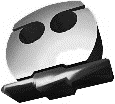 SUBPROGRAMA 126 “DESARROLLO PROFESIONAL”USO EXCLUSIVAMENTE DE PAIP, PAL O INGR. EXTRAORD.Solicitud vigente 2024-A. Publicado el 01/02/2024FACULTAD DE QUÍMICADEPARTAMENTO DE SUPERACIÓN ACADÉMICA55-56-22-35-18 y 55-56-22-37-10Nombre del académico:Nombre del académico:Nombre del académico:Nombre del académico:Nombre del académico:Firma:Depto.:Categoría / Nivel / Horas:Categoría / Nivel / Horas:Categoría / Nivel / Horas:Categoría / Nivel / Horas:Categoría / Nivel / Horas:Teléfono:Teléfono:Correo:Correo:@     @     @     @     @     @     @     Nombre de la actividad que se realizará (Especifique si es congreso, simposio, jornada, foro, estancia, curso, etcétera):Nombre de la actividad que se realizará (Especifique si es congreso, simposio, jornada, foro, estancia, curso, etcétera):Nombre de la actividad que se realizará (Especifique si es congreso, simposio, jornada, foro, estancia, curso, etcétera):Nombre de la actividad que se realizará (Especifique si es congreso, simposio, jornada, foro, estancia, curso, etcétera):Nombre de la actividad que se realizará (Especifique si es congreso, simposio, jornada, foro, estancia, curso, etcétera):Nombre de la actividad que se realizará (Especifique si es congreso, simposio, jornada, foro, estancia, curso, etcétera):Nombre de la actividad que se realizará (Especifique si es congreso, simposio, jornada, foro, estancia, curso, etcétera):Nombre de la actividad que se realizará (Especifique si es congreso, simposio, jornada, foro, estancia, curso, etcétera):Nombre de la actividad que se realizará (Especifique si es congreso, simposio, jornada, foro, estancia, curso, etcétera):Nombre de la actividad que se realizará (Especifique si es congreso, simposio, jornada, foro, estancia, curso, etcétera):Nombre de la actividad que se realizará (Especifique si es congreso, simposio, jornada, foro, estancia, curso, etcétera):Nombre de la actividad que se realizará (Especifique si es congreso, simposio, jornada, foro, estancia, curso, etcétera):Nombre de la actividad que se realizará (Especifique si es congreso, simposio, jornada, foro, estancia, curso, etcétera):Nombre de la actividad que se realizará (Especifique si es congreso, simposio, jornada, foro, estancia, curso, etcétera):Nombre de la actividad que se realizará (Especifique si es congreso, simposio, jornada, foro, estancia, curso, etcétera):Nombre de la actividad que se realizará (Especifique si es congreso, simposio, jornada, foro, estancia, curso, etcétera):Nombre de la actividad que se realizará (Especifique si es congreso, simposio, jornada, foro, estancia, curso, etcétera):Nombre de la actividad que se realizará (Especifique si es congreso, simposio, jornada, foro, estancia, curso, etcétera):Nombre de la actividad que se realizará (Especifique si es congreso, simposio, jornada, foro, estancia, curso, etcétera):Nombre de la actividad que se realizará (Especifique si es congreso, simposio, jornada, foro, estancia, curso, etcétera):Nombre de la actividad que se realizará (Especifique si es congreso, simposio, jornada, foro, estancia, curso, etcétera):Modalidad de la actividad:Modalidad de la actividad:Modalidad de la actividad:presencial:   presencial:   presencial:   presencial:   en línea en tiempo real:   en línea en tiempo real:   en línea en tiempo real:   en línea en tiempo real:   en línea en tiempo real:   a distancia diferido:   a distancia diferido:   a distancia diferido:   a distancia diferido:   a distancia diferido:   a distancia diferido:   a distancia diferido:   a distancia diferido:   mixta:   Lugar:Periodo de actividad dePeriodo de actividad dePeriodo de actividad dePeriodo de actividad de   /    /     a:    /    /      /    /     a:    /    /      /    /     a:    /    /      /    /     a:    /    /      /    /     a:    /    /   Periodo de estancia de:Periodo de estancia de:Periodo de estancia de:Periodo de estancia de:Periodo de estancia de:Periodo de estancia de:   /    /      a:    /    /      /    /      a:    /    /      /    /      a:    /    /      /    /      a:    /    /      /    /      a:    /    /      /    /      a:    /    /   día / mes / año           día / mes / añodía / mes / año           día / mes / añodía / mes / año           día / mes / añodía / mes / año           día / mes / añodía / mes / año           día / mes / añodía / mes / año         día / mes / añodía / mes / año         día / mes / añodía / mes / año         día / mes / añodía / mes / año         día / mes / añodía / mes / año         día / mes / añodía / mes / año         día / mes / añoModalidad y título del trabajo que presentará como ponente (puede resumirse):Modalidad y título del trabajo que presentará como ponente (puede resumirse):Modalidad y título del trabajo que presentará como ponente (puede resumirse):Modalidad y título del trabajo que presentará como ponente (puede resumirse):Modalidad y título del trabajo que presentará como ponente (puede resumirse):Modalidad y título del trabajo que presentará como ponente (puede resumirse):Modalidad y título del trabajo que presentará como ponente (puede resumirse):Modalidad y título del trabajo que presentará como ponente (puede resumirse):Modalidad y título del trabajo que presentará como ponente (puede resumirse):Modalidad y título del trabajo que presentará como ponente (puede resumirse):Modalidad y título del trabajo que presentará como ponente (puede resumirse):Cartel   Cartel   Cartel   Cartel   Cartel   Plenaria   Plenaria   Plenaria   Oral   Oral   Nombre del académico que se responsabilizará de las tareas durante el periodo de ausencia del académico:Nombre del académico que se responsabilizará de las tareas durante el periodo de ausencia del académico:Nombre del académico que se responsabilizará de las tareas durante el periodo de ausencia del académico:Nombre del académico que se responsabilizará de las tareas durante el periodo de ausencia del académico:Nombre del académico que se responsabilizará de las tareas durante el periodo de ausencia del académico:Nombre del académico que se responsabilizará de las tareas durante el periodo de ausencia del académico:Nombre del académico que se responsabilizará de las tareas durante el periodo de ausencia del académico:Nombre del académico que se responsabilizará de las tareas durante el periodo de ausencia del académico:Nombre del académico que se responsabilizará de las tareas durante el periodo de ausencia del académico:Nombre del académico que se responsabilizará de las tareas durante el periodo de ausencia del académico:Apoyo solicitadoCon cargo a:Monto ViáticosMonto ViáticosMonto ViáticosMonto PasajeMonto PasajeMonto PasajeMonto PasajeMonto InscripciónMonto InscripciónClave y firmaApoyo solicitadoCon cargo a:A solicitarA solicitarEjercido(no llenar)A solicitarA solicitarEjercido(no llenar)Ejercido(no llenar)A solicitarEjercido(no llenar)Clave y firmaPAIP(  )  PAL(  )Otros recursos:Especificar quién otorga el apoyo en otros recursos:Especificar quién otorga el apoyo en otros recursos:Especificar quién otorga el apoyo en otros recursos:Especificar quién otorga el apoyo en otros recursos:EL cochinitoEL cochinitoEL cochinitoEL cochinitoEL cochinitoEL cochinitoEL cochinitoEn caso de solicitar boleto de avión indique si la Facultad lo adquirirá:En caso de solicitar boleto de avión indique si la Facultad lo adquirirá:En caso de solicitar boleto de avión indique si la Facultad lo adquirirá:En caso de solicitar boleto de avión indique si la Facultad lo adquirirá:En caso de solicitar boleto de avión indique si la Facultad lo adquirirá:En caso de solicitar boleto de avión indique si la Facultad lo adquirirá:En caso de solicitar boleto de avión indique si la Facultad lo adquirirá:Si (XX)                    No (XX)Si (XX)                    No (XX)Si (XX)                    No (XX)Si (XX)                    No (XX)VoBo para uso de recursos PAIP o PAL:VoBo para uso de recursos PAIP o PAL:El solicitante deberá recabar el VoBo para recursos del PAIP o PAL presentando resumen del cartel o de la presentación oral, de otra manera no se tramitará la solicitud.El solicitante deberá recabar el VoBo para recursos del PAIP o PAL presentando resumen del cartel o de la presentación oral, de otra manera no se tramitará la solicitud.El solicitante deberá recabar el VoBo para recursos del PAIP o PAL presentando resumen del cartel o de la presentación oral, de otra manera no se tramitará la solicitud.El solicitante deberá recabar el VoBo para recursos del PAIP o PAL presentando resumen del cartel o de la presentación oral, de otra manera no se tramitará la solicitud.El solicitante deberá recabar el VoBo para recursos del PAIP o PAL presentando resumen del cartel o de la presentación oral, de otra manera no se tramitará la solicitud.El solicitante deberá recabar el VoBo para recursos del PAIP o PAL presentando resumen del cartel o de la presentación oral, de otra manera no se tramitará la solicitud.Documentos para entregar, favor de no llenar, uso exclusivo del Departamento de Superación AcadémicaDocumentos para entregar, favor de no llenar, uso exclusivo del Departamento de Superación AcadémicaDocumentos para entregar, favor de no llenar, uso exclusivo del Departamento de Superación AcadémicaDocumentos para entregar, favor de no llenar, uso exclusivo del Departamento de Superación AcadémicaDocumentos para entregar, favor de no llenar, uso exclusivo del Departamento de Superación AcadémicaDocumentos para entregar, favor de no llenar, uso exclusivo del Departamento de Superación Académica1) Aceptación o invitación (dos copias): con fechas exactas de la realización1) Aceptación o invitación (dos copias): con fechas exactas de la realización3) Otros documentos pertinentes (dos copias):3) Otros documentos pertinentes (dos copias):2) Resumen (dos copias):2) Resumen (dos copias):VoBoQFB. Eduardo Bonilla EspinosaJefe del DepartamentoMONTO TOTAL AUTORIZADO: $La distribución de los montos precisos para cada rubro y los mecanismos de comprobación de gastos, deberán ser verificados con los encargados de este trámite en la Secretaría Administrativa.La distribución de los montos precisos para cada rubro y los mecanismos de comprobación de gastos, deberán ser verificados con los encargados de este trámite en la Secretaría Administrativa.La distribución de los montos precisos para cada rubro y los mecanismos de comprobación de gastos, deberán ser verificados con los encargados de este trámite en la Secretaría Administrativa.SELLO DE RECIBIDOSELLO DE RECIBIDOSELLO DE RECIBIDOVoBoQFB. Eduardo Bonilla EspinosaJefe del DepartamentoMONTO TOTAL AUTORIZADO: $La distribución de los montos precisos para cada rubro y los mecanismos de comprobación de gastos, deberán ser verificados con los encargados de este trámite en la Secretaría Administrativa.La distribución de los montos precisos para cada rubro y los mecanismos de comprobación de gastos, deberán ser verificados con los encargados de este trámite en la Secretaría Administrativa.La distribución de los montos precisos para cada rubro y los mecanismos de comprobación de gastos, deberán ser verificados con los encargados de este trámite en la Secretaría Administrativa.Folio:_________Folio:_________Folio:_________SUBPROGRAMA 126 “DESARROLLO PROFESIONAL”USO EXCLUSIVAMENTE DE PAIP, PAL O INGR. EXTRAORD.Solicitud vigente 2024-A. Publicado el 01/02/2024FACULTAD DE QUÍMICADEPARTAMENTO DE SUPERACIÓN ACADÉMICA55-56-22-35-18 y 55-56-22-37-10Nombre del académico:Nombre del académico:Nombre del académico:Nombre del académico:Nombre del académico:Firma:Depto.:Categoría / Nivel / Horas:Categoría / Nivel / Horas:Categoría / Nivel / Horas:Categoría / Nivel / Horas:Categoría / Nivel / Horas:Teléfono:Teléfono:Correo:Correo:@     @     @     @     @     @     @     Nombre de la actividad que se realizará (Especifique si es congreso, simposio, jornada, foro, estancia, curso, etcétera):Nombre de la actividad que se realizará (Especifique si es congreso, simposio, jornada, foro, estancia, curso, etcétera):Nombre de la actividad que se realizará (Especifique si es congreso, simposio, jornada, foro, estancia, curso, etcétera):Nombre de la actividad que se realizará (Especifique si es congreso, simposio, jornada, foro, estancia, curso, etcétera):Nombre de la actividad que se realizará (Especifique si es congreso, simposio, jornada, foro, estancia, curso, etcétera):Nombre de la actividad que se realizará (Especifique si es congreso, simposio, jornada, foro, estancia, curso, etcétera):Nombre de la actividad que se realizará (Especifique si es congreso, simposio, jornada, foro, estancia, curso, etcétera):Nombre de la actividad que se realizará (Especifique si es congreso, simposio, jornada, foro, estancia, curso, etcétera):Nombre de la actividad que se realizará (Especifique si es congreso, simposio, jornada, foro, estancia, curso, etcétera):Nombre de la actividad que se realizará (Especifique si es congreso, simposio, jornada, foro, estancia, curso, etcétera):Nombre de la actividad que se realizará (Especifique si es congreso, simposio, jornada, foro, estancia, curso, etcétera):Nombre de la actividad que se realizará (Especifique si es congreso, simposio, jornada, foro, estancia, curso, etcétera):Nombre de la actividad que se realizará (Especifique si es congreso, simposio, jornada, foro, estancia, curso, etcétera):Nombre de la actividad que se realizará (Especifique si es congreso, simposio, jornada, foro, estancia, curso, etcétera):Nombre de la actividad que se realizará (Especifique si es congreso, simposio, jornada, foro, estancia, curso, etcétera):Nombre de la actividad que se realizará (Especifique si es congreso, simposio, jornada, foro, estancia, curso, etcétera):Nombre de la actividad que se realizará (Especifique si es congreso, simposio, jornada, foro, estancia, curso, etcétera):Nombre de la actividad que se realizará (Especifique si es congreso, simposio, jornada, foro, estancia, curso, etcétera):Nombre de la actividad que se realizará (Especifique si es congreso, simposio, jornada, foro, estancia, curso, etcétera):Nombre de la actividad que se realizará (Especifique si es congreso, simposio, jornada, foro, estancia, curso, etcétera):Nombre de la actividad que se realizará (Especifique si es congreso, simposio, jornada, foro, estancia, curso, etcétera):Modalidad de la actividad:Modalidad de la actividad:Modalidad de la actividad:presencial:   presencial:   presencial:   presencial:   en línea en tiempo real:   en línea en tiempo real:   en línea en tiempo real:   en línea en tiempo real:   en línea en tiempo real:   a distancia diferido:   a distancia diferido:   a distancia diferido:   a distancia diferido:   a distancia diferido:   a distancia diferido:   a distancia diferido:   a distancia diferido:   mixta:   Lugar:Periodo de actividad dePeriodo de actividad dePeriodo de actividad dePeriodo de actividad de   /     /    a:    /    /      /     /    a:    /    /      /     /    a:    /    /      /     /    a:    /    /      /     /    a:    /    /   Periodo de estancia de:Periodo de estancia de:Periodo de estancia de:Periodo de estancia de:Periodo de estancia de:Periodo de estancia de:   /    /      a:    /    /      /    /      a:    /    /      /    /      a:    /    /      /    /      a:    /    /      /    /      a:    /    /      /    /      a:    /    /   día / mes / año           día / mes / añodía / mes / año           día / mes / añodía / mes / año           día / mes / añodía / mes / año           día / mes / añodía / mes / año           día / mes / añodía / mes / año         día / mes / añodía / mes / año         día / mes / añodía / mes / año         día / mes / añodía / mes / año         día / mes / añodía / mes / año         día / mes / añodía / mes / año         día / mes / añoModalidad y título del trabajo que presentará como ponente (puede resumirse):Modalidad y título del trabajo que presentará como ponente (puede resumirse):Modalidad y título del trabajo que presentará como ponente (puede resumirse):Modalidad y título del trabajo que presentará como ponente (puede resumirse):Modalidad y título del trabajo que presentará como ponente (puede resumirse):Modalidad y título del trabajo que presentará como ponente (puede resumirse):Modalidad y título del trabajo que presentará como ponente (puede resumirse):Modalidad y título del trabajo que presentará como ponente (puede resumirse):Modalidad y título del trabajo que presentará como ponente (puede resumirse):Modalidad y título del trabajo que presentará como ponente (puede resumirse):Modalidad y título del trabajo que presentará como ponente (puede resumirse):Cartel   Cartel   Cartel   Cartel   Cartel   Plenaria   Plenaria   Plenaria   Oral   Oral   Nombre del académico que se responsabilizará de las tareas durante el periodo de ausencia del académico:Nombre del académico que se responsabilizará de las tareas durante el periodo de ausencia del académico:Nombre del académico que se responsabilizará de las tareas durante el periodo de ausencia del académico:Nombre del académico que se responsabilizará de las tareas durante el periodo de ausencia del académico:Nombre del académico que se responsabilizará de las tareas durante el periodo de ausencia del académico:Nombre del académico que se responsabilizará de las tareas durante el periodo de ausencia del académico:Nombre del académico que se responsabilizará de las tareas durante el periodo de ausencia del académico:Nombre del académico que se responsabilizará de las tareas durante el periodo de ausencia del académico:Nombre del académico que se responsabilizará de las tareas durante el periodo de ausencia del académico:Nombre del académico que se responsabilizará de las tareas durante el periodo de ausencia del académico:Apoyo solicitadoCon cargo a:Monto ViáticosMonto ViáticosMonto ViáticosMonto PasajeMonto PasajeMonto PasajeMonto PasajeMonto InscripciónMonto InscripciónClave y firmaApoyo solicitadoCon cargo a:A solicitarA solicitarEjercido(no llenar)A solicitarA solicitarEjercido(no llenar)Ejercido(no llenar)A solicitarEjercido(no llenar)Clave y firmaPAIP(  )  PAL(  )Otros recursos:Especificar quién otorga el apoyo en otros recursos:Especificar quién otorga el apoyo en otros recursos:Especificar quién otorga el apoyo en otros recursos:Especificar quién otorga el apoyo en otros recursos:EL cochinitoEL cochinitoEL cochinitoEL cochinitoEL cochinitoEL cochinitoEL cochinitoEn caso de solicitar boleto de avión indique si la Facultad lo adquirirá:En caso de solicitar boleto de avión indique si la Facultad lo adquirirá:En caso de solicitar boleto de avión indique si la Facultad lo adquirirá:En caso de solicitar boleto de avión indique si la Facultad lo adquirirá:En caso de solicitar boleto de avión indique si la Facultad lo adquirirá:En caso de solicitar boleto de avión indique si la Facultad lo adquirirá:En caso de solicitar boleto de avión indique si la Facultad lo adquirirá:Si (XX)                    No (XX)Si (XX)                    No (XX)Si (XX)                    No (XX)Si (XX)                    No (XX)VoBo para uso de recursos PAIP o PAL:VoBo para uso de recursos PAIP o PAL:El solicitante deberá recabar el VoBo para recursos del PAIP o PAL presentando resumen del cartel o de la presentación oral, de otra manera no se tramitará la solicitud.El solicitante deberá recabar el VoBo para recursos del PAIP o PAL presentando resumen del cartel o de la presentación oral, de otra manera no se tramitará la solicitud.El solicitante deberá recabar el VoBo para recursos del PAIP o PAL presentando resumen del cartel o de la presentación oral, de otra manera no se tramitará la solicitud.El solicitante deberá recabar el VoBo para recursos del PAIP o PAL presentando resumen del cartel o de la presentación oral, de otra manera no se tramitará la solicitud.El solicitante deberá recabar el VoBo para recursos del PAIP o PAL presentando resumen del cartel o de la presentación oral, de otra manera no se tramitará la solicitud.El solicitante deberá recabar el VoBo para recursos del PAIP o PAL presentando resumen del cartel o de la presentación oral, de otra manera no se tramitará la solicitud.Documentos para entregar, favor de no llenar, uso exclusivo del Departamento de Superación AcadémicaDocumentos para entregar, favor de no llenar, uso exclusivo del Departamento de Superación AcadémicaDocumentos para entregar, favor de no llenar, uso exclusivo del Departamento de Superación AcadémicaDocumentos para entregar, favor de no llenar, uso exclusivo del Departamento de Superación AcadémicaDocumentos para entregar, favor de no llenar, uso exclusivo del Departamento de Superación Académica1) Aceptación o invitación (dos copias): con fechas exactas de la realización3) Otros documentos pertinentes (dos copias):3) Otros documentos pertinentes (dos copias):2) Resumen (dos copias):A) CON EL FOLIO DE ESTE ACUSE PODRÁ REVISAR EN LA PÁGINA ELECTRÓNICA DEL DSA EL RESULTADO DE SU SOLICITUD.B) POR DISPOSICIÓN DE LA SECRETARÍA ADMINISTRATIVA, PARA TODO VIAJE (PROVINCIA O EXTRANJERO) DEBERÁ REALIZAR EL TRÁMITE CORRESPONDIENTE DEL SEGURO DE VIAJE EN LA CAPA.C) TAMBIÉN DEBERÁ SOLICITAR EL PERMISO CON ANTICIPACIÓN.D) LA DISTRIBUCIÓN DE LOS MONTOS PRECISOS PARA CADA RUBRO, DEBERÁ SER VERIFICADA CON LOS ENCARGADOS DE ESTE TRÁMITE EN LA SECRETARÍA ADMINISTRATIVA.A) CON EL FOLIO DE ESTE ACUSE PODRÁ REVISAR EN LA PÁGINA ELECTRÓNICA DEL DSA EL RESULTADO DE SU SOLICITUD.B) POR DISPOSICIÓN DE LA SECRETARÍA ADMINISTRATIVA, PARA TODO VIAJE (PROVINCIA O EXTRANJERO) DEBERÁ REALIZAR EL TRÁMITE CORRESPONDIENTE DEL SEGURO DE VIAJE EN LA CAPA.C) TAMBIÉN DEBERÁ SOLICITAR EL PERMISO CON ANTICIPACIÓN.D) LA DISTRIBUCIÓN DE LOS MONTOS PRECISOS PARA CADA RUBRO, DEBERÁ SER VERIFICADA CON LOS ENCARGADOS DE ESTE TRÁMITE EN LA SECRETARÍA ADMINISTRATIVA.A) CON EL FOLIO DE ESTE ACUSE PODRÁ REVISAR EN LA PÁGINA ELECTRÓNICA DEL DSA EL RESULTADO DE SU SOLICITUD.B) POR DISPOSICIÓN DE LA SECRETARÍA ADMINISTRATIVA, PARA TODO VIAJE (PROVINCIA O EXTRANJERO) DEBERÁ REALIZAR EL TRÁMITE CORRESPONDIENTE DEL SEGURO DE VIAJE EN LA CAPA.C) TAMBIÉN DEBERÁ SOLICITAR EL PERMISO CON ANTICIPACIÓN.D) LA DISTRIBUCIÓN DE LOS MONTOS PRECISOS PARA CADA RUBRO, DEBERÁ SER VERIFICADA CON LOS ENCARGADOS DE ESTE TRÁMITE EN LA SECRETARÍA ADMINISTRATIVA.SELLO DE RECIBIDOSELLO DE RECIBIDOSELLO DE RECIBIDOA) CON EL FOLIO DE ESTE ACUSE PODRÁ REVISAR EN LA PÁGINA ELECTRÓNICA DEL DSA EL RESULTADO DE SU SOLICITUD.B) POR DISPOSICIÓN DE LA SECRETARÍA ADMINISTRATIVA, PARA TODO VIAJE (PROVINCIA O EXTRANJERO) DEBERÁ REALIZAR EL TRÁMITE CORRESPONDIENTE DEL SEGURO DE VIAJE EN LA CAPA.C) TAMBIÉN DEBERÁ SOLICITAR EL PERMISO CON ANTICIPACIÓN.D) LA DISTRIBUCIÓN DE LOS MONTOS PRECISOS PARA CADA RUBRO, DEBERÁ SER VERIFICADA CON LOS ENCARGADOS DE ESTE TRÁMITE EN LA SECRETARÍA ADMINISTRATIVA.A) CON EL FOLIO DE ESTE ACUSE PODRÁ REVISAR EN LA PÁGINA ELECTRÓNICA DEL DSA EL RESULTADO DE SU SOLICITUD.B) POR DISPOSICIÓN DE LA SECRETARÍA ADMINISTRATIVA, PARA TODO VIAJE (PROVINCIA O EXTRANJERO) DEBERÁ REALIZAR EL TRÁMITE CORRESPONDIENTE DEL SEGURO DE VIAJE EN LA CAPA.C) TAMBIÉN DEBERÁ SOLICITAR EL PERMISO CON ANTICIPACIÓN.D) LA DISTRIBUCIÓN DE LOS MONTOS PRECISOS PARA CADA RUBRO, DEBERÁ SER VERIFICADA CON LOS ENCARGADOS DE ESTE TRÁMITE EN LA SECRETARÍA ADMINISTRATIVA.A) CON EL FOLIO DE ESTE ACUSE PODRÁ REVISAR EN LA PÁGINA ELECTRÓNICA DEL DSA EL RESULTADO DE SU SOLICITUD.B) POR DISPOSICIÓN DE LA SECRETARÍA ADMINISTRATIVA, PARA TODO VIAJE (PROVINCIA O EXTRANJERO) DEBERÁ REALIZAR EL TRÁMITE CORRESPONDIENTE DEL SEGURO DE VIAJE EN LA CAPA.C) TAMBIÉN DEBERÁ SOLICITAR EL PERMISO CON ANTICIPACIÓN.D) LA DISTRIBUCIÓN DE LOS MONTOS PRECISOS PARA CADA RUBRO, DEBERÁ SER VERIFICADA CON LOS ENCARGADOS DE ESTE TRÁMITE EN LA SECRETARÍA ADMINISTRATIVA.Folio:_________Folio:_________Folio:_________